TRƯỜNG ĐẠI HỌC NHA TRANG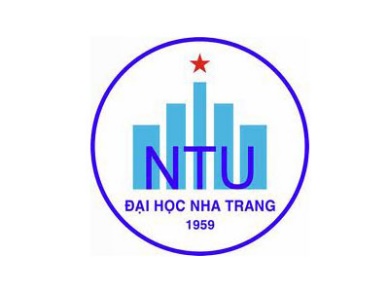 Khoa Ngoại ngữBộ môn Biên-Phiên dịchĐỀ CƯƠNG CHI TIẾT HỌC PHẦN1. Thông tin về học phần và lớp học:Tên học phần: 	NGỮ ÂM VÀ ÂM VỊ HỌCTiếng Việt:	Ngữ âm và Âm vị họcTiếng Anh:	Phonetics and PhonologyMã học phần: 		 	FLS3006				Số tín chỉ: 02Trình độ đào tạo: 	Đại họcHọc phần tiên quyết: Nghe 4, Nói 4, Đọc 4, Viết 42. Thông tin về giảng viên:Họ và tên: Nguyễn Thị Thiên Lý	Chức danh, học vị: ThS. GV	Điện thoại: 035 600 36 20	Email: thienly@ntu.edu.vnĐịa chỉ NTU E-learning: https://elearning.ntu.edu.vn/Địa chỉ Google Meet: https://meet.google.com/bsz-ondt-gbdĐịa điểm, lịch tiếp SV: Văn phòng Khoa/Văn phòng BM Biên-phiên dịch3. Mô tả học phần:Học phần cung cấp cho người học những khái niệm cơ bản về ngữ âm và âm vị học. Kết thúc học phần, sinh viên có khả năng miêu tả âm thanh lời nói và kí hiệu phiên âm tiếng Anh, những đặc điểm cơ bản của phụ âm và nguyên âm tiếng Anh và các quy luật biến đổi của âm vị tiếng Anh. 4. Mục tiêu: Học phần nhằm giúp sinh viên nắm được các khái niệm cơ bản về ngữ âm – âm vị học, có khả năng phiên âm tiếng Anh, nhận biết các quy luật biến đổi âm vị tiếng Anh, đọc đúng trọng âm và ngữ điệu.5. Chuẩn đầu ra (CLOs): Sau khi học xong học phần, người học có thể:Nắm được các khái niệm cơ bản về ngữ âm và âm vị học, phân biệt được ngữ âm học và âm vị học;Nắm được các giai đoạn trong việc hình thành âm, nhận dạng và vẽ sơ đồ các cơ quan phát âm, xác định các trạng thái khác nhau của thanh môn trong tạo âm;Nắm được định nghĩa, hệ thống nguyên âm và phụ âm, cơ quan phát âm, cách phát âm; biết cách tự sửa phát âm;Đọc được phiên âm, có khả năng phiên âm từ; phân biệt được phiên âm ngữ âm và phiên âm âm vị;Phân tích được cấu trúc âm trong từ một âm tiết, phân biệt âm mở và âm đóng, phân biệt âm mạnh và âm yếu; Phân biệt được vần mang trọng âm và vần không mang trọng âm; xác định được trọng âm trong từ, đặt trọng âm khi phiên âm, các mức trọng âm;Xác định được trọng âm, nhịp điệu trong câu, nhận ra và giải thích được các quá trình đồng hóa, nuốt âm, và nối âm;Nắm được các thanh điệu cơ bản và phát âm đúng ngữ điệu trong câu.6. Đánh giá kết quả học tập:7. Tài liệu dạy và học:8. Kế hoạch dạy học:		9. Yêu cầu với người học:SV tham dự đầy đủ các buổi học và từng cá nhân phải tích cực thảo luận, trình bày ý kiến về nội dung học. Vắng quá 20% buổi học (tức 3 buổi), SV sẽ bị cấm thi.Trước mỗi buổi học, SV phải thực hiện những nhiệm vụ do GV yêu cầu chuẩn bị trước ở nhà.Thi kết thúc HP theo lịch.Ngày cập nhật: 10/09/2022	GIẢNG VIÊN	CHỦ NHIỆM HỌC PHẦN	(Đã ký)	(Đã ký)	Th.S Nguyễn Thị Thiên Lý	ThS. Lê Cao Hoàng HàTRƯỞNG BỘ MÔN(Đã ký)TS. Hoàng Công BìnhTT.Hoạt động đánh giáHình thức/công cụ đánh giáNhằm đạt CLOsTrọng số (%)1Đánh giá quá trìnhChuyên cần/Thái độa-h41Đánh giá quá trìnhHoạt động nhóm (Thuyết trình + Soạn câu hỏi cho từng Chapter)a-h101Đánh giá quá trình4 Mini projectsa-h201Đánh giá quá trìnhMini tests (8 Chapters / E-learning)a-h162Thi cuối kỳThi kết thúc học phần (Bài tập lớn)a-h50TTTên tác giảTên tài liệuNăm xuất bảnNhà xuất bảnĐịa chỉ khai thác tài liệuMục đíchsử dụngMục đíchsử dụngTTTên tác giảTên tài liệuNăm xuất bảnNhà xuất bảnĐịa chỉ khai thác tài liệuTài liệu chínhTham khảo1Peter RoachPhonetics2002Cambridge University PressThư việnx2Hà Cẩm TâmEnglish phonetics and phonology: A course book for students of the English Department2003, 2004Trường Đại học Ngoại ngữ Hà NộiThư việnx3Peter Ladefoged & Keith JohnsonA course in phonetics (6th ed.)2011MA : Wadsworth/ Cengage LearningThư việnx4George YuleThe Study of Language2006CambridgeThư việnxTTChương/Chủ đềNhằm đạt CLOsSố tiếtPhương pháp
dạy – họcChuẩn bị của người học1- Introduction about the course (Giới thiệu chương trình và phương pháp học tập)- Introduction about phonetics and phonology (Giới thiệu tổng quan về ngữ âm-âm vị học tiếng Anh)a-ha2Thuyết giảng, thảo luậnĐọc chương 1 trong tài liệu học và làm bài tập cuối chương2Production of Speech (Việc tạo âm trong tiếng Anh)+ Speech Chain (Chuỗi âm)+ Speech Mechanism (Cơ quan phát âm)b2Thuyết giảng, thảo luậnĐọc chương 2 trong tài liệu học và làm bài tập cuối chương3Classification of English Sounds (Phân loại âm trong tiếng Anh)+ Consonants (Nguyên âm)+ Vowels (Phụ âm)c6Thuyết giảng, thảo luậnĐọc chương 3 trong tài liệu học và làm bài tập cuối chương4Phonology: Phonemes, Phones/Allophones, Transcription (Âm vị, âm tố, biến thể âm vị; phiên âm)d4Thuyết giảng, thảo luậnĐọc chương 4 trong tài liệu học và làm bài tập cuối chương5Syllables (Âm tiết)+ Syllable Formation (Cấu trúc âm)+ Closed vs. Opened Syllables (Âm mở, âm đóng)+ Strong vs. Weak Syllables (Âm mạnh, âm yếu)e4Thuyết giảng, thảo luậnĐọc chương 5 trong tài liệu học và làm bài tập cuối chương6Word – Stress (Trọng âm trong từ)f4Thuyết giảng, thảo luậnĐọc chương 6 trong tài liệu học và làm bài tập cuối chương7Aspects of Connected Speech: Sentence Stress (Trọng âm trong câu), Rhythm (nhịp điệu trong câu), Assimilation & Accommodation (đồng hóa), Elision (nuốt âm), Linking (nối âm)g6Thuyết giảng, thảo luậnĐọc chương 7 trong tài liệu học và làm bài tập cuối chương8Intonation (Ngữ điệu)h2Thuyết giảng, thảo luậnĐọc chương 8 trong tài liệu học và làm bài tập cuối chương